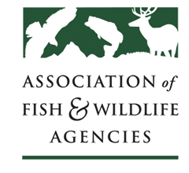 FISH AND WILDLIFE HEALTH COMMITTEECONFERENCE CALLChair:  Paul Johansen (WV)Vice-Chair:  Colin Gillin (OR)Thursday, March 5, 20202:00-4:00 PM Eastern TimeConference Call Number: 1-800-768-2983Participant Call-in Number: 8383462Agenda
Welcome & IntroductionsPaul Johansen (WV)USGS National Wildlife Health Center UpdateJonathan Sleeman (USGS)U. S. Fish and Wildlife Service UpdateSamantha Gibbs (USFWS)U. S. Forest Service Research and Development UpdatePatrice Klein (USFS)USDA-APHIS-Wildlife Services UpdateThomas DeLiberto (APHIS WS)USDA-APHIS Veterinary Services Update Tracy Nichols (APHIS Veterinary Services)WAFWA Wildlife Health CommitteeMike Miller (CO)Other Regional Association Health CommitteesTBDAnimal Drug Compounding IssuesPeregrine Wolff (NDOW/WDA)AFWA Legislative UpdateJonathan Mawdsley (AFWA)